Table S1: Molecular and structural characteristics of zinc-dependent HDACs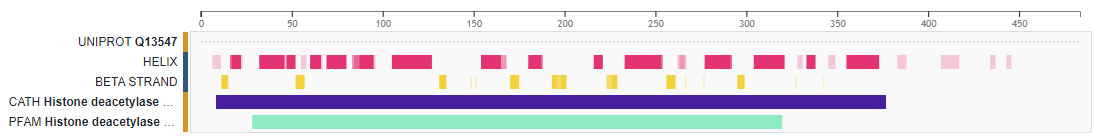 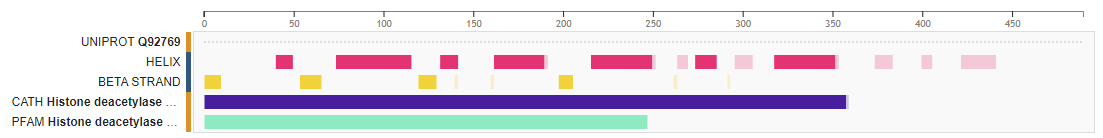 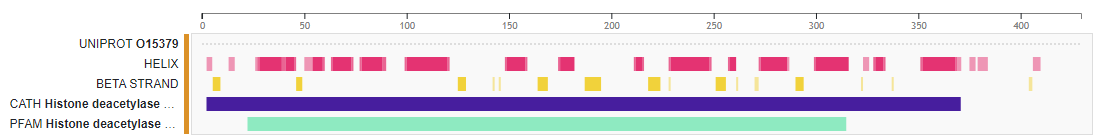 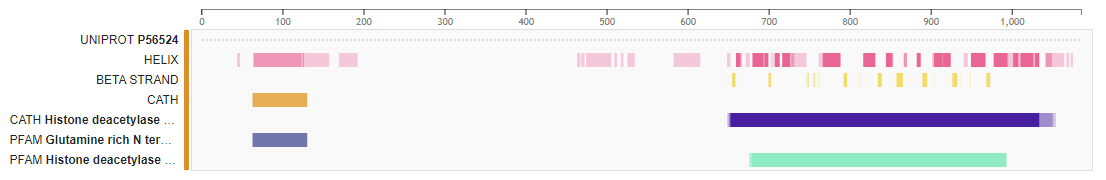 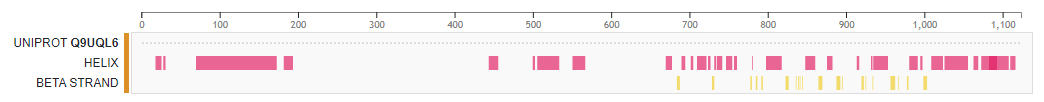 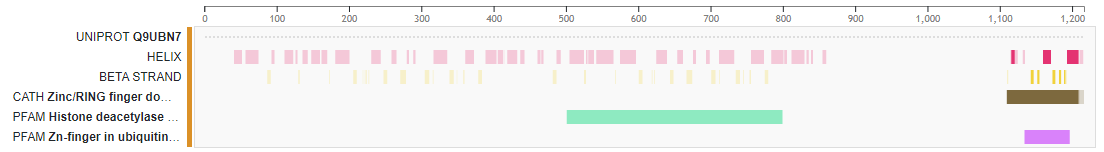 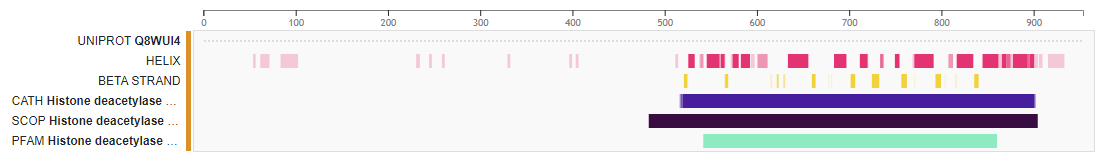 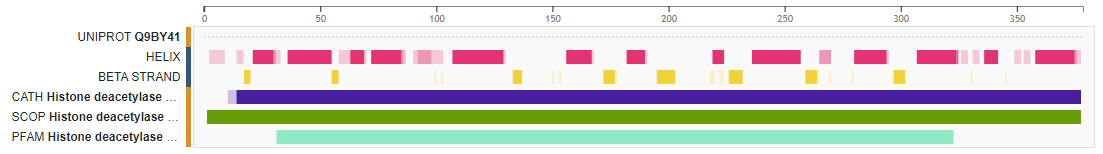 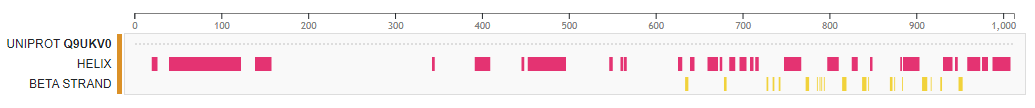 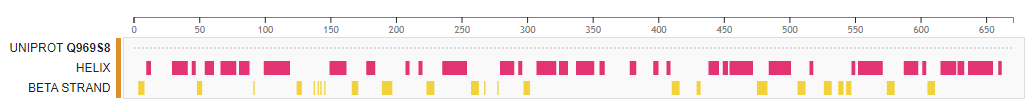 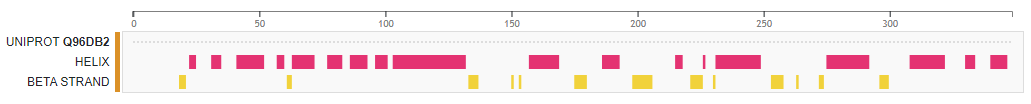 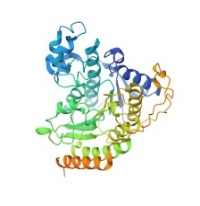 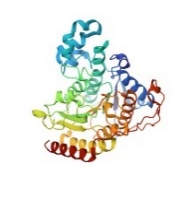 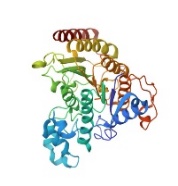 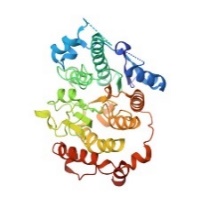 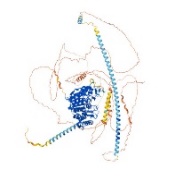 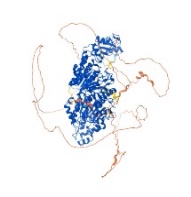 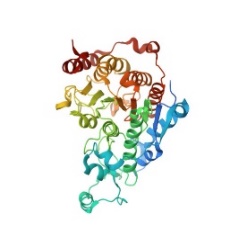 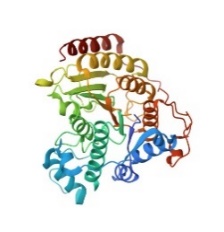 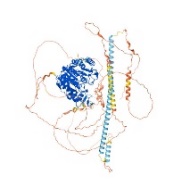 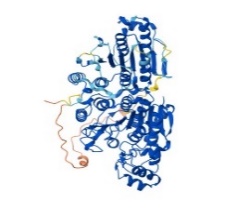 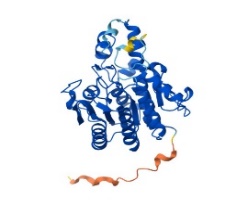 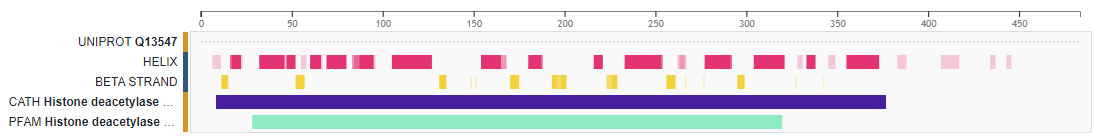 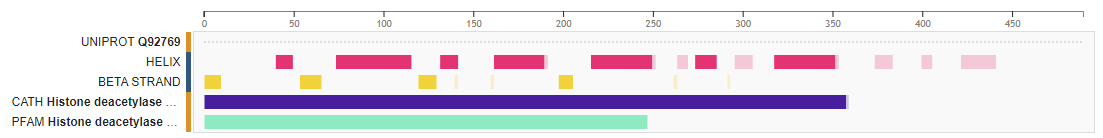 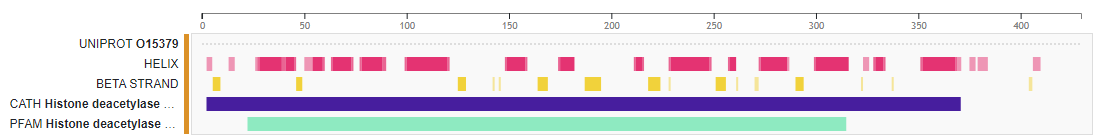 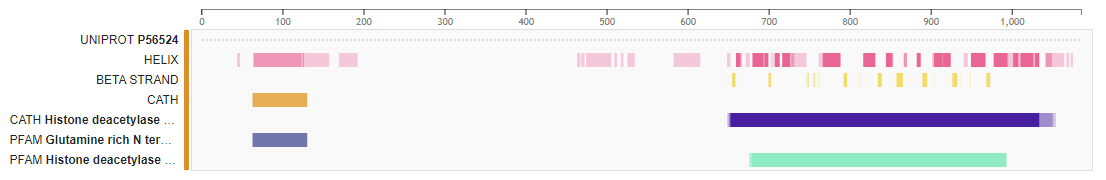 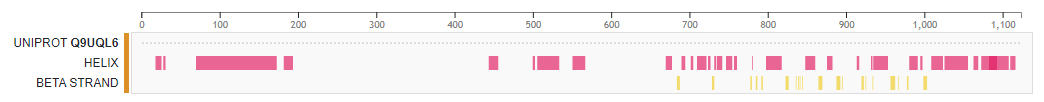 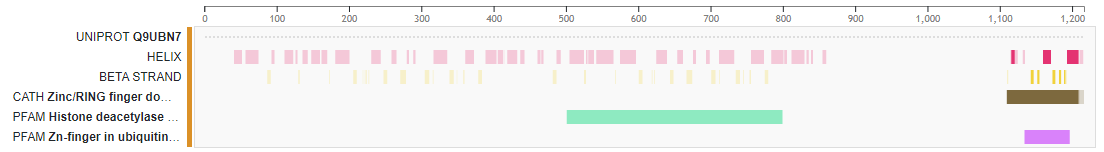 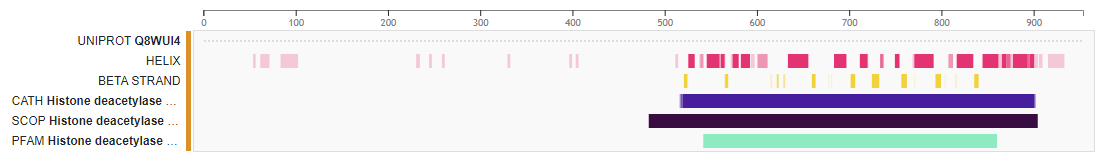 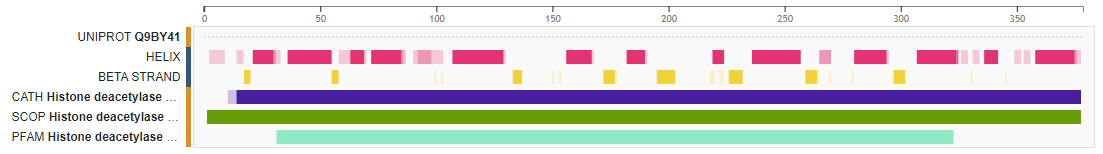 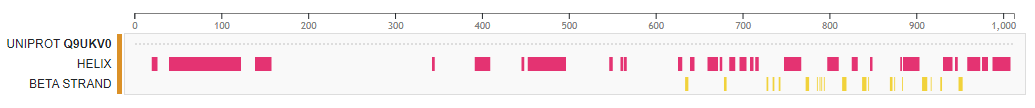 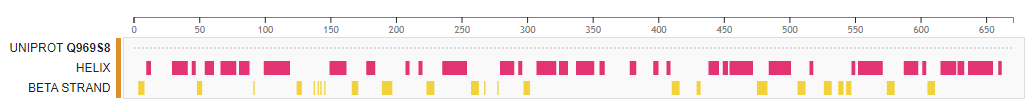 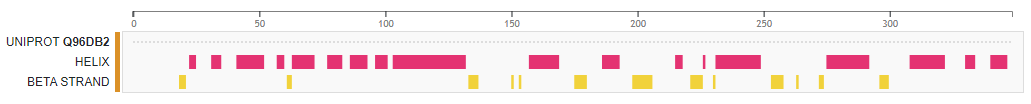 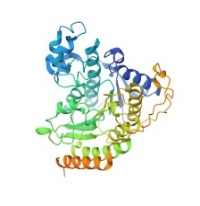 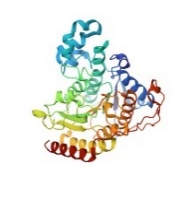 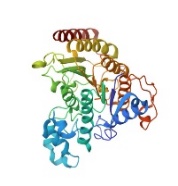 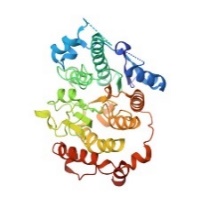 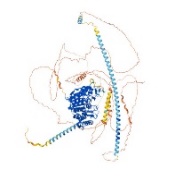 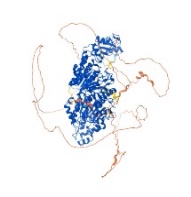 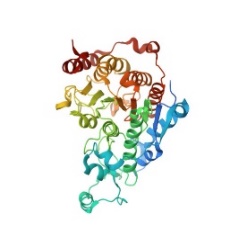 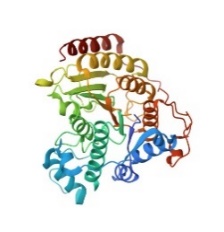 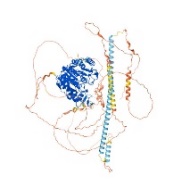 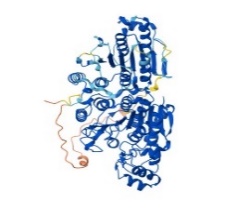 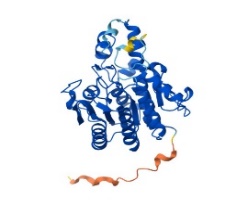 IsoformPDB structure codeUniProtKB accessionLocation on chromosomeMolecular weight (kDa)HDAC14BKX_2Q135471p35.2-p35.155.103HDAC23MAX_1Q927696q2155.364HDAC34A69_1O153795q31.348.848HDAC42VQV_1P565242q37.3119.040HDAC5AF_AFQ9UQL6F1_1Q9UQL617q21.31121.978HDAC6AF_AFQ9UBN7F1_1Q9UBN7Xp11.23131.419HDAC73C0Y_1Q8WUI412q13.11102.927HDAC81T64_1Q9BY41Xq13.141.758HDAC9AF-Q9UKV0-F1Q9UKV07p21.1111.297HDAC10AF-Q969S8-F1Q969S822q13.3371.445HDAC11AF-Q96DB2-F1Q96DB23p25.139.183